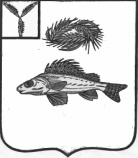 АДМИНИСТРАЦИЯЕРШОВСКОГО МУНИЦИПАЛЬНОГО РАЙОНАСАРАТОВСКОЙ ОБЛАСТИПОСТАНОВЛЕНИЕот  _16.04.2020г.___№_374___		                                                 г. ЕршовО внесение изменений в постановление администрации ЕМРот 01.04.2019 г. № 244Руководствуясь Федеральным законом от 18 июля 2011 года № 223-ФЗ «О закупках товаров, работ, услуг отдельными видами юридических лиц», Уставом Ершовского муниципального района Саратовской области, а также в целях реализации пункта 3.10 «Внедрение механизма неприменения штрафных санкций, а также возможности продления сроков и корректировки цен в 2020 году в случае нарушений обязательств исполнителем (в рамках 223-ФЗ) из-за последствий распространения новой коронавирусной инфекции» Плана внеочередных мероприятий (действий) по обеспечению устойчивого развития экономики в условиях ухудшения ситуации в связи с распространением новой коронавирусной инфекции, утвержденного Председателем Правительства РФ 17 марта 2020г. №2182п-П13 администрация Ершовского муниципального района Саратовской области ПОСТАНОВЛЯЕТ:1. Внести в постановление администрации Ершовского муниципального района Саратовской области от 01.04.2019 г. № 244 «Об утверждении типового Положения о закупке товаров, работ, услуг для нужд муниципальных учреждений, унитарных предприятий Ершовского муниципального района Саратовской области в новой редакции» следующие изменения:  1.1. В приложении №1:- статью 52 дополнить частью 9 следующего содержания: «9. В 2020 году по соглашению сторон допускается изменение (продление)  срока исполнения договора, и (или) цены договора, и (или) цены единицы товара, работы, услуги, если при его исполнении в связи с распространением новой коронавирусной инфекции, вызванной 2019-nCoV, или из-за последствий распространения новой коронавирусной инфекции возникли независящие от сторон договора обстоятельства, влекущие невозможность его исполнения.».1.2. В Приложении №2:-  позицию 25 исключить;- позиции 26, 27, 28, 29, 30 считать соответственно 25, 26, 27, 28, 29.2. Разместить настоящее постановление в Единой информационной системе в сфере закупок (zakupki.gov.ru) в течение пятнадцати дней со дня утверждения, на официальном сайте администрации Ершовского муниципального района.3. Муниципальные унитарные предприятия, бюджетные учреждения, автономные учреждения, в отношении которых функции и полномочия учредителя осуществляет Администрация Ершовского муниципального района, обязаны в течение пятнадцати  дней с даты размещения в ЕИС настоящего Постановления внести соответствующие изменения и  утвердить положение о закупке.4. Контроль за исполнением настоящего постановления возложить на заместителя главы администрации по социальным вопросам И.Н. Божко.Глава Ершовского муниципального района						С.А. Зубрицкая